30.01.2018г. «О проведении муниципального этапа Республиканского конкурса чтецов на родных языках»        На основании Приказа Министерства образования и науки РД  № 3176-01/17 от 17 ноября 2017г. и  в  рамках исполнения плана мероприятий по реализации приоритетного проекта «Человеческий капитал» (направление «Языки народов Дагестана»),  а также в целях популяризации, сохранения и изучения родных языков  30 января 2018 г. на базе Ресурсного центра по методической работе МКОУ «СОШ №10» проведен  муниципальный этап Республиканского    конкурса  чтецов дагестанских авторов на родных языках.Конкурс на лучшего чтеца произведений дагестанских авторов на родных языках направлен на выявление творчески одаренных детей, с перспективой их дальнейшего литературно-художественного и эстетического развития, формирование интереса к словесному искусству, развитие культуры устной и письменной речи, привитие любви к чтению художественной литературы.   В состав жюри конкурса вошли руководители ШМО учителей родных языков школ г. Избербаш. В конкурсе приняли участие учащиеся 11-х классов.   Ученица 11 «Б» класса МКОУ СОШ №11 Чупанова Саида заняла 1 место.21февраля 10:00ч. состоится Республиканский этап конкурса«Лучший чтец» на базе ДИРО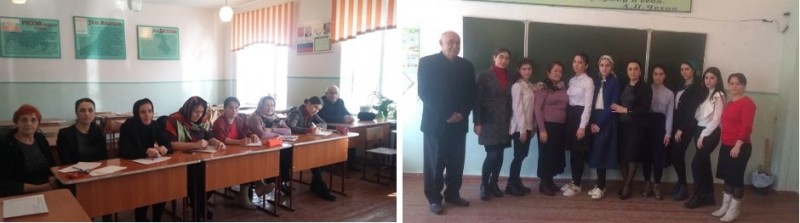 